WWW.CiZ.MVY,C2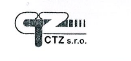 Příloha č.2CENÍKtepelné energie pro rok 2010platný od 1.1.2010Úroveň předání:	na výstupu z primárního rozvodu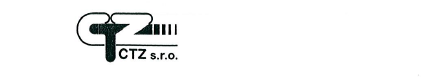 Ing. Michal Chmela	Petr Heincljednatel CTZ s.r.o.	Jednatel CTZ s.r.o.CTZ s.r.o	I 0: 634 72 163Sokolovská 572, 686 01 Uherské Hradiště	DIČ: CZ 634 72 163tel.: +420 572 552 917 fax: +420 572 551 825	Krajský soud v Brně, oddíl C, vložka 20090e-mail: et7.42etz.111VV.ez internet: W1iW.C17 311VV.CZ	Č.ú. 8010-0803356553/0300 U ČS013 a.s.cena z primeruKč / GJCena bez DPH 
10% DPH420,81 Kč 42,08 KčCena s DPH462,89 Kč